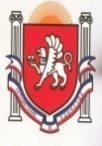 Республика КрымБелогорский районБогатовский сельский совет43- я сессия 2-го созываРЕШЕНИЕ26 августа 2022 года                                                                                                                  № 237О внесении изменений и дополнений в Устав муниципального образованияБогатовское сельское поселение Белогорского района Республики КрымВ целях приведения Устава муниципального образования Богатовское сельское поселение Белогорского района Республики Крым, принятого решением Богатовского сельского совета Белогорского района Республики Крым от 06.11.2014 № 17, в соответствии с федеральным законодательством, руководствуясь Федеральным законом от 6 октября 2003 года № 131-ФЗ «Об общих принципах организации местного самоуправления в Российской Федерации» (с последующими изменениями), Богатовский сельский совет РЕШИЛ:1. Внести в Устав муниципального образования Богатовское сельское поселение Белогорского района Республики Крым, принятого решением Богатовского сельского совета Белогорского района Республики Крым от 06.11.2014 № 17 (далее — Устав) следующие изменения и дополнения:1.1. Статью 43 дополнить частью 10 следующего содержания:«10. Председатель Богатовского сельского совет не может быть депутатом Государственной Думы Федерального собрания Российской Федерации, сенатором Российской Федерации, депутатом Государственного Совета Республики Крым, занимать иные государственные должности Российской Федерации, государственные должности Республики Крым, а также должности государственной гражданской службы и должности муниципальной службы, если иное не предусмотрено федеральными законами.».1.2. Абзац 4 пункта 8 части 1 статьи 49 изложить в следующей редакции:«- участвует в предупреждении и ликвидации последствий чрезвычайных ситуаций в границах Поселения, организует и проводит эвакуационные мероприятия при угрозе возникновения или возникновении чрезвычайных ситуаций, устанавливает при ликвидации чрезвычайных ситуаций федерального, межрегионального, регионального, межмуниципального и муниципального характера факты проживания граждан Российской Федерации, иностранных граждан и лиц без гражданства в жилых помещениях, находящихся в зоне чрезвычайной ситуации, нарушения условий их жизнедеятельности и утраты ими имущества в результате чрезвычайной ситуации;».2. Главе муниципального образования – председателю Богатовского сельского совета Латыш С.А. направить настоящее решение в течение 15 дней в Управление Министерства юстиции Российской Федерации по Республике Крым для государственной регистрации.3. После государственной регистрации обнародовать (опубликовать) настоящее решение в порядке, предусмотренном Уставом муниципального образования Богатовское сельское поселение Белогорского района Республики Крым.4. Настоящее решение вступает в силу после его официального опубликования (обнародования).5. Контроль за исполнением настоящего решения оставляю за собой.Председатель Богатовского сельского совета – глава администрации Богатовского сельского поселения                                                                                                  С.А. Латыш